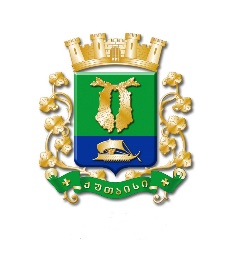 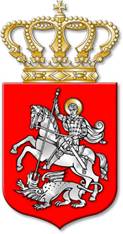 ს  ა  ქ  ა  რ  თ  ვ  ე  ლ  ოქალაქ  ქუთაისის  მუნიციპალიტეტის  საკრებულოგ  ა  ნ  კ  ა  რ  გ  უ  ლ  ე  ბ  ა   360ქალაქი  ქუთაისი		16		მარტი			2021  წელიქალაქ ქუთაისის მუნიციპალიტეტის ქონების პრივატიზაციისა დასარგებლობაში გასაცემი ობიექტების გეგმის დამტკიცებისშ ე ს ა ხ ე ბსაქართველოს ორგანული კანონის „ადგილობრივი თვითმმართველობის კოდექსი“ 24–ე მუხლის პირველი პუნქტის „ე“ ქვეპუნქტის „ე.დ“ ქვეპუნქტის, საქართველოს ზოგადი ადმინისტრაციული კოდექსის 61–ე მუხლის, „მუნიციპალიტეტის ქონების პრივატიზების, სარგებლობისა და მართვის უფლებებით გადაცემის, საპრივატიზებო საფასურის, საწყისი საპრივატიზებო საფასურის, ქირის საფასურის, ქირის საწყისი საფასურის განსაზღვრისა და ანგარიშსწორების წესების დამტკიცების შესახებ“ საქართველოს მთავრობის 2014 წლის 8 დეკემბრის №669 დადგენილებისა და „ქალაქ ქუთაისის მუნიციპალიტეტის ქონების პრივატიზების, სარგებლობისა და მართვის უფლებებით გადაცემის, საპრივატიზებო საფასურის, საწყისი საპრივატიზებო საფასურის, ქირის საფასურის, ქირის საწყისი საფასურის განსაზღვრის, ანგარიშსწორების წესებისა და პირობების დამტკიცების შესახებ“ ქალაქ ქუთაისის მუნიციპალიტეტის საკრებულოს 2015 წლის 9 იანვრის №65 დადგენილების შესაბამისად:მუხლი 1. დამტკიცდეს ქალაქ ქუთაისის მუნიციპალიტეტის ქონების პრივატიზაციისა და სარგებლობაში გასაცემი ობიექტების გეგმა დანართის შესაბამისად.(დანართი განკარგულებას თან ერთვის)მუხლი 2. ცნობად იქნეს მიღებული, რომ ქალაქ ქუთაისის მუნიციპალიტეტის ქონების სასყიდლით სარგებლობის უფლებით გადაცემისას, ქირის საწყისი საფასური განისაზღვრება ქალაქ ქუთაისის მუნიციპალიტეტის საკრებულოს 2015 წლის 9 იანვრის №65 დადგენილების IV თავის 29–ე მუხლის შესაბამისად.მუხლი 3. ძალადაკარგულად გამოცხადდეს „ქალაქ ქუთაისის მუნიციპალიტეტის ქონების პრივატიზაციისა და სარგებლობაში გასაცემი ობიექტების გეგმის დამტკიცების შესახებ“ ქალაქ ქუთაისის მუნიციპალიტეტის საკრებულოს 2018 წლის 14 მარტის №61 განკარგულება. მუხლი 4. კონტროლი განკარგულების შესრულებაზე განახორციელოს ქალაქ ქუთაისის მუნიციპალიტეტის საკრებულოს ეკონომიკის, ქონების მართვისა და საქალაქო მეურნეობის კომისიამ.მუხლი 5. განკარგულება შეიძლება გასაჩივრდეს, კანონით დადგენილი წესით, ქუთაისის საქალაქო  სასამართლოში (ვ. კუპრაძის ქუჩა №11), მისი გაცნობიდან ერთი თვის ვადაში.მუხლი 6. განკარგულება ძალაში შევიდეს კანონით დადგენილი წესით.საკრებულოს  თავმჯდომარე			ირაკლი შენგელიაქალაქ ქუთაისის მუნიციპალიტეტისსაკრებულოს 2021 წლის 16 მარტის№360 განკარგულების დანართიქალაქ ქუთაისის მუნიციპალიტეტის ქონების პრივატიზაციისა დასარგებლობაში გასაცემი ობიექტების გეგმასაკრებულოს  თავმჯდომარე			ირაკლი შენგელია№ქონების დასახელებამისამართიფართობი(კვ.მ.)საკადასტრო კოდისაწყისი საპრივატიზებო საფასური 1 კვ.მ.–ზე (ლარი)აუქციონით განკრაგვის ფორმა (პირობით ან უპირობოდ)სრული ღირებულების გადახდის სავარაუდო პერიოდი ან/და პერიოდულობა12345678არასასოფლო–სამეურნეო დანიშნულების მიწის ნაკვეთიქალაქი ქუთაისი, ლეონიძის ქუჩა №4ა (ნაკვეთი № 1)62.003.06.25.377145.0(1 კვ.მ.–ზე)უპირობონასყიდობის ხელშეკრულების გაფორმებიდან 15 კალენდარული დღის ვადაშიარასასოფლო–სამეურნეო დანიშნულების მიწის ნაკვეთიქალაქი ქუთაისი, ლეონიძის ქუჩა №4ა (ნაკვეთი № 2)70.003.06.25.375145.0(1 კვ.მ.–ზე)უპირობონასყიდობის ხელშეკრულების გაფორმებიდან 15 კალენდარული დღის ვადაშიარასასოფლო–სამეურნეო დანიშნულების მიწის ნაკვეთიქალაქი ქუთაისი, ლეონიძის ქუჩა №4ა (ნაკვეთი № 3)38.003.06.25.376145.0(1 კვ.მ.–ზე)უპირობონასყიდობის ხელშეკრულების გაფორმებიდან 15 კალენდარული დღის ვადაშიარასასოფლო–სამეურნეო დანიშნულების მიწის ნაკვეთიქალაქი ქუთაისი, ახალგაზრდობის გამზირის მე–3 შესახვევი № 4ა (ნაკვეთი № 1)4720.003.06.25.19442.0(1 კვ.მ.–ზე)უპირობონასყიდობის ხელშეკრულების გაფორმებიდან 15 კალენდარული დღის ვადაშიარასასოფლო–სამეურნეო დანიშნულების მიწის ნაკვეთიქალაქი ქუთაისი, სულხან–საბას გამზირი № 35ა38.003.05.24.01642.0(1 კვ.მ.–ზე)უპირობონასყიდობის ხელშეკრულების გაფორმებიდან 15 კალენდარული დღის ვადაშიარასასოფლო–სამეურნეო დანიშნულების მიწის ნაკვეთიქალაქი ქუთაისი, ნიკეას ქუჩა, II შესახვევი № 23ა156.003.05.23.00242.0(1 კვ.მ.–ზე)უპირობონასყიდობის ხელშეკრულების გაფორმებიდან 15 კალენდარული დღის ვადაშიარასასოფლო–სამეურნეო დანიშნულების მიწის ნაკვეთიქალაქი ქუთაისი, ავალიანის ქუჩა №2ა203.003.02.24.00342.0(1 კვ.მ.–ზე)უპირობონასყიდობის ხელშეკრულების გაფორმებიდან 15 კალენდარული დღის ვადაშიარასასოფლო–სამეურნეო დანიშნულების მიწის ნაკვეთიქალაქი ქუთაისი, ბუხაიძის ქუჩა №7–ის მიმდებარედ31.003.04.21.021110.0(1 კვ.მ.–ზე)უპირობონასყიდობის ხელშეკრულების გაფორმებიდან 15 კალენდარული დღის ვადაშიარასასოფლო–სამეურნეო დანიშნულების მიწის ნაკვეთიქალაქი ქუთაისი,  თაბუკაშვილის ქუჩა №34ე46.003.05.25.02452.0(1 კვ.მ.–ზე)უპირობონასყიდობის ხელშეკრულების გაფორმებიდან 15 კალენდარული დღის ვადაშიარასასოფლო–სამეურნეო დანიშნულების მიწის ნაკვეთიქალაქი ქუთაისი, ონის ქუჩის მიმდებარედ124.003.02.24.01842.0(1 კვ.მ.–ზე)უპირობონასყიდობის ხელშეკრულების გაფორმებიდან 15 კალენდარული დღის ვადაშიარასასოფლო–სამეურნეო დანიშნულების მიწის ნაკვეთიქალაქი ქუთაისი, ლეჟავას ქუჩა №1ა24.003.01.23.02242.0(1 კვ.მ.–ზე)უპირობონასყიდობის ხელშეკრულების გაფორმებიდან 15 კალენდარული დღის ვადაშიარასასოფლო–სამეურნეო დანიშნულების მიწის ნაკვეთიქალაქი ქუთაისი, იოსელიანის ქუჩა №26–ის მიმდებარედ17.003.04.24.069110.0(1 კვ.მ.–ზე)უპირობონასყიდობის ხელშეკრულების გაფორმებიდან 15 კალენდარული დღის ვადაშიარასასოფლო–სამეურნეო დანიშნულების მიწის ნაკვეთიქალაქი ქუთაისი, ახალგაზრდობის გამზირი, III შესახვევის მიმდებარედ3144.003.06.25.02242.0(1 კვ.მ.–ზე)უპირობონასყიდობის ხელშეკრულების გაფორმებიდან 15 კალენდარული დღის ვადაშიარასასოფლო–სამეურნეო დანიშნულების მიწის ნაკვეთიქალაქი ქუთაისი, კუპრაძის ქუჩა №91–ის მიმდებარედ192.003.06.23.042145.0(1 კვ.მ.–ზე)უპირობონასყიდობის ხელშეკრულების გაფორმებიდან 15 კალენდარული დღის ვადაშიარასასოფლო–სამეურნეო დანიშნულების მიწის ნაკვეთიქალაქი ქუთაისი, ჯავახიშვილის ქუჩა №34–ის სამხრეთით300.003.01.22.054145.0(1 კვ.მ.–ზე)უპირობონასყიდობის ხელშეკრულების გაფორმებიდან 15 კალენდარული დღის ვადაშიარასასოფლო–სამეურნეო დანიშნულების მიწის ნაკვეთიქალაქი ქუთაისი, ოცხელის ქუჩა, ეკლესიის მიმდებარედ200.003.05.26.019125.0(1 კვ.მ.–ზე)უპირობონასყიდობის ხელშეკრულების გაფორმებიდან 15 კალენდარული დღის ვადაშიარასასოფლო–სამეურნეო დანიშნულების მიწის ნაკვეთიქალაქი ქუთაისი, ჯავახიშვილის ქუჩა №83ე (ნაკვეთი №2)929.003.01.22.094145.0(1 კვ.მ.–ზე)უპირობონასყიდობის ხელშეკრულების გაფორმებიდან 15 კალენდარული დღის ვადაშიარასასოფლო–სამეურნეო დანიშნულების მიწის ნაკვეთიქალაქი ქუთაისი, ავტომშენებლის ქუჩა №55-ის სამხრეთ-დასავლეთით500.003.01.23.22742.0(1 კვ.მ.–ზე)უპირობონასყიდობის ხელშეკრულების გაფორმებიდან 15 კალენდარული დღის ვადაშიარასასოფლო–სამეურნეო დანიშნულების მიწის ნაკვეთიქალაქი ქუთაისი, კონსტანტინე გამსახურდიას ქუჩა №43დ(ნაკვეთი №1)3036.003.05.22.27752.0(1 კვ.მ.–ზე)უპირობონასყიდობის ხელშეკრულების გაფორმებიდან 15 კალენდარული დღის ვადაშიარასასოფლო–სამეურნეო დანიშნულების მიწის ნაკვეთიქალაქი ქუთაისი, ბუხაიძის ქუჩა, II შესახვევი, №3-ის დასავლეთით30.003.01.22.151145.0(1 კვ.მ.–ზე)უპირობონასყიდობის ხელშეკრულების გაფორმებიდან 15 კალენდარული დღის ვადაშიარასასოფლო–სამეურნეო დანიშნულების მიწის ნაკვეთიქალაქი ქუთაისი, ახალგაზრდობის გამზირი, I შესახვევი, №8–ის აღმოსავლეთით361.003.06.25.357110.0(1 კვ.მ.–ზე)უპირობონასყიდობის ხელშეკრულების გაფორმებიდან 15 კალენდარული დღის ვადაშიარასასოფლო–სამეურნეო დანიშნულების მიწის ნაკვეთიქალაქი ქუთაისი, ორახელაშვილის ქუჩა №1-ის დასავლეთით170.003.01.24.37442.0(1 კვ.მ.–ზე)უპირობონასყიდობის ხელშეკრულების გაფორმებიდან 15 კალენდარული დღის ვადაშიარასასოფლო–სამეურნეო დანიშნულების მიწის ნაკვეთიქალაქი ქუთაისი, ზურაბ ჭავჭავაძის ქუჩა №50-ის აღმოსავლეთით362.003.01.24.37342.0(1 კვ.მ.–ზე)უპირობონასყიდობის ხელშეკრულების გაფორმებიდან 15 კალენდარული დღის ვადაშიარასასოფლო–სამეურნეო დანიშნულების მიწის ნაკვეთიქალაქი ქუთაისი, ცახელის ქუჩა№2ა-ს სამხრეთით943.003.01.21.37542.0(1 კვ.მ.–ზე)უპირობონასყიდობის ხელშეკრულების გაფორმებიდან 15 კალენდარული დღის ვადაშიარასასოფლო–სამეურნეო დანიშნულების მიწის ნაკვეთიქალაქი ქუთაისი, ლეონიძის ქუჩა №4ა-ს აღმოსავლეთით195.003.06.25.332145.0(1 კვ.მ.–ზე)უპირობონასყიდობის ხელშეკრულების გაფორმებიდან 15 კალენდარული დღის ვადაშიარასასოფლო–სამეურნეო დანიშნულების მიწის ნაკვეთიქალაქი ქუთაისი, ბუაჩიძის ქუჩა,II შესახვევი, №2-ის ჩრდილოეთით415.003.02.25.235110.0(1 კვ.მ.–ზე)უპირობონასყიდობის ხელშეკრულების გაფორმებიდან 15 კალენდარული დღის ვადაშიარასასოფლო–სამეურნეო დანიშნულების მიწის ნაკვეთიქალაქი ქუთაისი, ზვიად გამსახურდიას გამზირი №32-ის დასავლეთით31.003.01.24.375145.0(1 კვ.მ.–ზე)უპირობონასყიდობის ხელშეკრულების გაფორმებიდან 15 კალენდარული დღის ვადაშიარასასოფლო–სამეურნეო დანიშნულების მიწის ნაკვეთიქალაქი ქუთაისი, ხარებავას ქუჩა№1–ის სამხრეთით27.003.01.23.27342.0(1 კვ.მ.–ზე)უპირობონასყიდობის ხელშეკრულების გაფორმებიდან 15 კალენდარული დღის ვადაშიარასასოფლო–სამეურნეო დანიშნულების მიწის ნაკვეთიქალაქი ქუთაისი, სულხან-საბას გამზირი №63ა-ს სამხრეთით34.003.05.24.65542.0(1 კვ.მ.–ზე)უპირობონასყიდობის ხელშეკრულების გაფორმებიდან 15 კალენდარული დღის ვადაშიარასასოფლო–სამეურნეო დანიშნულების მიწის ნაკვეთიქალაქი ქუთაისი, ლესელიძის ქუჩა №3-ის ჩრდილოეთით540.003.02.24.294110.0(1 კვ.მ.–ზე)უპირობონასყიდობის ხელშეკრულების გაფორმებიდან 15 კალენდარული დღის ვადაშიარასასოფლო–სამეურნეო დანიშნულების მიწის ნაკვეთიქალაქი ქუთაისი, ახალგაზრდობის გამზირი, I შესახვევი, №21-ის სამხრეთით40.003.06.25.371110.0(1 კვ.მ.–ზე)უპირობონასყიდობის ხელშეკრულების გაფორმებიდან 15 კალენდარული დღის ვადაშიარასასოფლო–სამეურნეო დანიშნულების მიწის ნაკვეთიქალაქი ქუთაისი, განჯის ქუჩა, I შესახვევი №42ა–ს აღმოსავლეთით750.003.06.21.275110.0(1 კვ.მ.–ზე)უპირობონასყიდობის ხელშეკრულების გაფორმებიდან 15 კალენდარული დღის ვადაშიარასასოფლო–სამეურნეო დანიშნულების მიწის ნაკვეთიქალაქი ქუთაისი, სულხან-საბას გამზირი №65-ის სამხრეთით146.003.05.24.67542.0(1 კვ.მ.–ზე)უპირობონასყიდობის ხელშეკრულების გაფორმებიდან 15 კალენდარული დღის ვადაშიარასასოფლო–სამეურნეო დანიშნულების მიწის ნაკვეთიქალაქი ქუთაისი, ახალგაზრდობის გამზირი, II შესახვევი,№5-ის აღმოსავლეთით34.003.06.25.39042.0(1 კვ.მ.–ზე)უპირობონასყიდობის ხელშეკრულების გაფორმებიდან 15 კალენდარული დღის ვადაშიარასასოფლო–სამეურნეო დანიშნულების მიწის ნაკვეთიქალაქი ქუთაისი, ნიკეას ქუჩა №58ა-ს დასავლეთით42.003.05.22.389125.0(1 კვ.მ.–ზე)უპირობონასყიდობის ხელშეკრულების გაფორმებიდან 15 კალენდარული დღის ვადაშიარასასოფლო–სამეურნეო დანიშნულების მიწის ნაკვეთიქალაქი ქუთაისი, კონსტანტინე გამსახურდიას ქუჩა №18-ის ჩრდილოეთით144.003.05.25.37752.0(1 კვ.მ.–ზე)უპირობონასყიდობის ხელშეკრულების გაფორმებიდან 15 კალენდარული დღის ვადაშიარასასოფლო–სამეურნეო დანიშნულების მიწის ნაკვეთიქალაქი ქუთაისი, ბუკიას ქუჩა №3-ის სამხრეთით18.003.01.24.43252.0(1 კვ.მ.–ზე)უპირობონასყიდობის ხელშეკრულების გაფორმებიდან 15 კალენდარული დღის ვადაშიარასასოფლო–სამეურნეო დანიშნულების მიწის ნაკვეთიქალაქი ქუთაისი, სულხან-საბას გამზირი №79-ის ჩრდილო-აღმოსავლეთით84.003.05.24.72242.0(1 კვ.მ.–ზე)უპირობონასყიდობის ხელშეკრულების გაფორმებიდან 15 კალენდარული დღის ვადაშიარასასოფლო–სამეურნეო დანიშნულების მიწის ნაკვეთიქალაქი ქუთაისი, ნიკეას ქუჩა, II შესახვევი, №22–ის ჩრდილოეთით14893.003.05.23.29742.0(1 კვ.მ.–ზე)უპირობონასყიდობის ხელშეკრულების გაფორმებიდან 15 კალენდარული დღის ვადაშიარასასოფლო–სამეურნეო დანიშნულების მიწის ნაკვეთიქალაქი ქუთაისი, ნიკეას ქუჩა №25–ის სამხრეთით93184.003.05.23.29842.0(1 კვ.მ.–ზე)უპირობონასყიდობის ხელშეკრულების გაფორმებიდან 15 კალენდარული დღის ვადაშიარასასოფლო–სამეურნეო დანიშნულების მიწის ნაკვეთიქალაქი ქუთაისი, ნიკეას ქუჩა, III ჩიხი №5-ის აღმოსავლეთით12918.003.05.22.40442.0(1 კვ.მ.–ზე)უპირობონასყიდობის ხელშეკრულების გაფორმებიდან 15 კალენდარული დღის ვადაშიარასასოფლო–სამეურნეო დანიშნულების მიწის ნაკვეთიქალაქი ქუთაისი, ნიკეას ქუჩა, IV ჩიხი, №4-ის დასავლეთით22261.003.05.22.40542.0(1 კვ.მ.–ზე)უპირობონასყიდობის ხელშეკრულების გაფორმებიდან 15 კალენდარული დღის ვადაშიარასასოფლო–სამეურნეო დანიშნულების მიწის ნაკვეთიქალაქი ქუთაისი, ნიკეას ქუჩა №19-ის აღმოსავლეთით14461.003.05.22.40642.0(1 კვ.მ.–ზე)უპირობონასყიდობის ხელშეკრულების გაფორმებიდან 15 კალენდარული დღის ვადაშიარასასოფლო–სამეურნეო დანიშნულების მიწის ნაკვეთიქალაქი ქუთაისი, დავით აღმაშენებლის გამზირი №35–ის დასავლეთით33.003.04.28.406145.0(1 კვ.მ.–ზე)უპირობონასყიდობის ხელშეკრულების გაფორმებიდან 15 კალენდარული დღის ვადაშიარასასოფლო–სამეურნეო დანიშნულების მიწის ნაკვეთიქალაქი ქუთაისი, კონსტანტინე გამსახურდიას ქუჩა №51ა3930.003.05.22.39652.0(1 კვ.მ.–ზე)უპირობონასყიდობის ხელშეკრულების გაფორმებიდან 15 კალენდარული დღის ვადაშიარასასოფლო–სამეურნეო დანიშნულების მიწის ნაკვეთიქალაქი ქუთაისი, სულხან–საბას გამზირი №14–ის ჩრდილო–აღმოსავლეთით949.003.05.24.74142.0(1 კვ.მ.–ზე)უპირობონასყიდობის ხელშეკრულების გაფორმებიდან 15 კალენდარული დღის ვადაშიარასასოფლო–სამეურნეო დანიშნულების მიწის ნაკვეთიქალაქი ქუთაისი, ბუხაიძის ქუჩა, მე-2 მიკრორაიონი, №17-ის სამხრეთ-დასავლეთით20.003.01.22.218145.0(1 კვ.მ.–ზე)უპირობონასყიდობის ხელშეკრულების გაფორმებიდან 15 კალენდარული დღის ვადაშიარასასოფლო–სამეურნეო დანიშნულების მიწის ნაკვეთიქალაქი ქუთაისი, ირაკლი აბაშიძის გამზირი №17ბ–ს დასავლეთით44.003.01.24.467110.0(1 კვ.მ.–ზე)უპირობონასყიდობის ხელშეკრულების გაფორმებიდან 15 კალენდარული დღის ვადაშიარასასოფლო–სამეურნეო დანიშნულების მიწის ნაკვეთიქალაქი ქუთაისი, კუპრაძის ქუჩა №31ა–ს სამხრეთით8.003.06.23.227110.0(1 კვ.მ.–ზე)უპირობონასყიდობის ხელშეკრულების გაფორმებიდან 15 კალენდარული დღის ვადაშიარასასოფლო–სამეურნეო დანიშნულების მიწის ნაკვეთიქალაქი ქუთაისი, ხარებავას ქუჩა №5–ის სამხრეთ–დასავლეთით983.003.01.23.35642.01 კვ.მ.–ზეუპირობონასყიდობის ხელშეკრულების გაფორმებიდან 15 კალენდარული დღის ვადაშიარასასოფლო–სამეურნეო დანიშნულების მიწის ნაკვეთიქალაქი ქუთაისი, ნიკეას ქუჩა, VIII ჩიხი, №2–ის სამხრეთ–აღმოსავლეთით3383.003.05.23.31542.01 კვ.მ.–ზეუპირობონასყიდობის ხელშეკრულების გაფორმებიდან 15 კალენდარული დღის ვადაშიარასასოფლო–სამეურნეო დანიშნულების მიწის ნაკვეთიქალაქი ქუთაისი, სულხან–საბას გამზირი№56–ის მიმდებარედ500.003.05.24.77142.01 კვ.მ.–ზეუპირობონასყიდობის ხელშეკრულების გაფორმებიდან 15 კალენდარული დღის ვადაშიარასასოფლო–სამეურნეო დანიშნულების მიწის ნაკვეთიქალაქი ქუთაისი, ბუხაიძის ქუჩა, მე–2 მიკრორაიონი, №13–ის სამხრეთით175.003.01.22.241145.0(1 კვ.მ.–ზე)უპირობონასყიდობის ხელშეკრულების გაფორმებიდან 15 კალენდარული დღის ვადაშიარასასოფლო–სამეურნეო დანიშნულების მიწის ნაკვეთიქალაქი ქუთაისი, ბუკიას ქუჩა №92–ის დასავლეთით542.003.01.24.49252.0(1 კვ.მ.–ზე)უპირობონასყიდობის ხელშეკრულების გაფორმებიდან 15 კალენდარული დღის ვადაშიარასასოფლო–სამეურნეო დანიშნულების მიწის ნაკვეთიქალაქი ქუთაისი, ხარებავას ქუჩა №10–ის სამხრეთ–აღმოსავლეთით264.003.01.23.37642.0(1 კვ.მ.–ზე)უპირობონასყიდობის ხელშეკრულების გაფორმებიდან 15 კალენდარული დღის ვადაშიარასასოფლო–სამეურნეო დანიშნულების მიწის ნაკვეთიქალაქი ქუთაისი, ახალგაზრდობის გამზირი,I შესახვევი №12–ის სამხრეთით317.003.06.25.469110.0(1 კვ.მ.–ზე)უპირობონასყიდობის ხელშეკრულების გაფორმებიდან 15 კალენდარული დღის ვადაშიარასასოფლო–სამეურნეო დანიშნულების მიწის ნაკვეთიქალაქი ქუთაისი, ნიკეას ქუჩა, მე–2 შესახვევი, №23–ის დასავლეთით203.003.05.23.33342.0(1 კვ.მ.–ზე)უპირობონასყიდობის ხელშეკრულების გაფორმებიდან 15 კალენდარული დღის ვადაშიარასასოფლო–სამეურნეო დანიშნულების მიწის ნაკვეთიქალაქი ქუთაისი, დეპოს ქუჩა №38–ის აღმოსავლეთით153.003.06.22.375110.0(1 კვ.მ.–ზე)უპირობონასყიდობის ხელშეკრულების გაფორმებიდან 15 კალენდარული დღის ვადაშიარასასოფლო–სამეურნეო დანიშნულების მიწის ნაკვეთიქალაქი ქუთაისი, ბალანჩივაძის ქუჩა №2–2–ის სამხრეთით150.003.06.25.470110.0(1 კვ.მ.–ზე)უპირობონასყიდობის ხელშეკრულების გაფორმებიდან 15 კალენდარული დღის ვადაშიარასასოფლო–სამეურნეო დანიშნულების მიწის ნაკვეთიქალაქი ქუთაისი, ლეონიძის ქუჩა №6ა–ს სამხრეთ–აღმოსავლეთით288.003.06.25.471145.0(1 კვ.მ.–ზე)უპირობონასყიდობის ხელშეკრულების გაფორმებიდან 15 კალენდარული დღის ვადაშიარასასოფლო–სამეურნეო დანიშნულების მიწის ნაკვეთიქალაქი ქუთაისი, ახალგაზრდობის გამზირი №19ა–ს სამხრეთ–დასავლეთით127.003.06.25.47242.0(1 კვ.მ.–ზე)უპირობონასყიდობის ხელშეკრულების გაფორმებიდან 15 კალენდარული დღის ვადაშიარასასოფლო–სამეურნეო დანიშნულების მიწის ნაკვეთიქალაქი ქუთაისი, ახალგაზრდობის გამზირი №21ა–ს ჩრდილოეთით267.003.06.25.47375.0(1 კვ.მ.–ზე)უპირობონასყიდობის ხელშეკრულების გაფორმებიდან 15 კალენდარული დღის ვადაშიარასასოფლო–სამეურნეო დანიშნულების მიწის ნაკვეთიქალაქი ქუთაისი, ახალგაზრდობის გამზირი №62ა–ს აღმოსავლეთით75.003.06.25.47542.0(1 კვ.მ.–ზე)უპირობონასყიდობის ხელშეკრულების გაფორმებიდან 15 კალენდარული დღის ვადაშიარასასოფლო–სამეურნეო დანიშნულების მიწის ნაკვეთიქალაქი ქუთაისი, ახალგაზრდობის გამზირი №64–ის დასავლეთით273.003.06.25.47642.0(1 კვ.მ.–ზე)უპირობონასყიდობის ხელშეკრულების გაფორმებიდან 15 კალენდარული დღის ვადაშიარასასოფლო–სამეურნეო დანიშნულების მიწის ნაკვეთიქალაქი ქუთაისი, ახალგაზრდობის გამზირი, მე–2 შესახვევი, №9-ის ჩრდილოეთით273.003.06.25.47742.0(1 კვ.მ.–ზე)უპირობონასყიდობის ხელშეკრულების გაფორმებიდან 15 კალენდარული დღის ვადაშიარასასოფლო–სამეურნეო დანიშნულების მიწის ნაკვეთიქალაქი ქუთაისი, წერეთლის ქუჩა №222-ის დასავლეთით2008.003.06.25.48042.0(1 კვ.მ.–ზე)უპირობონასყიდობის ხელშეკრულების გაფორმებიდან 15 კალენდარული დღის ვადაშიარასასოფლო–სამეურნეო დანიშნულების მიწის ნაკვეთიქალაქი ქუთაისი, განჯის ქუჩა, I შესახვევი,№18-ის დასავლეთით462.003.06.21.345110.0(1 კვ.მ.–ზე)უპირობონასყიდობის ხელშეკრულების გაფორმებიდან 15 კალენდარული დღის ვადაშიარასასოფლო–სამეურნეო დანიშნულების მიწის ნაკვეთიქალაქი ქუთაისი, წერეთლის ქუჩა №142-ის სამხრეთით80.003.06.21.346110.0(1 კვ.მ.–ზე)უპირობონასყიდობის ხელშეკრულების გაფორმებიდან 15 კალენდარული დღის ვადაშიარასასოფლო–სამეურნეო დანიშნულების მიწის ნაკვეთიქალაქი ქუთაისი, წერეთლის ქუჩა №142–ის აღმოსავლეთით559.003.06.21.347110.0(1 კვ.მ.–ზე)უპირობონასყიდობის ხელშეკრულების გაფორმებიდან 15 კალენდარული დღის ვადაშიარასასოფლო–სამეურნეო დანიშნულების მიწის ნაკვეთიქალაქი ქუთაისი, ნიკეას ქუჩა №17ა–ს ჩრდილო–დასავლეთით110.003.05.22.460125.0(1 კვ.მ.–ზე)უპირობონასყიდობის ხელშეკრულების გაფორმებიდან 15 კალენდარული დღის ვადაშიარასასოფლო–სამეურნეო დანიშნულების მიწის ნაკვეთიქალაქი ქუთაისი, აბაშიძის ქუჩა №3-ის ჩრდილოეთით117.003.06.25.481110.0(1 კვ.მ.–ზე)უპირობონასყიდობის ხელშეკრულების გაფორმებიდან 15 კალენდარული დღის ვადაშიარასასოფლო–სამეურნეო დანიშნულების მიწის ნაკვეთიქალაქი ქუთაისი, დავით აღმაშენებლის გამზირი №17–ის დასავლეთით186.003.04.29.324110.0(1 კვ.მ.–ზე)უპირობონასყიდობის ხელშეკრულების გაფორმებიდან 15 კალენდარული დღის ვადაშიარასასოფლო–სამეურნეო დანიშნულების მიწის ნაკვეთიქალაქი ქუთაისი, ზურაბ ანჯაფარიძის ქუჩა №13ა–ს დასავლეთით221.003.04.29.325110.0(1 კვ.მ.–ზე)უპირობონასყიდობის ხელშეკრულების გაფორმებიდან 15 კალენდარული დღის ვადაშიარასასოფლო–სამეურნეო დანიშნულების მიწის ნაკვეთიქალაქი ქუთაისი, ზურაბ ანჯაფარიძის ქუჩა №13ა–ს დასავლეთით298.003.04.29.326110.0(1 კვ.მ.–ზე)უპირობონასყიდობის ხელშეკრულების გაფორმებიდან 15 კალენდარული დღის ვადაშიარასასოფლო–სამეურნეო დანიშნულების მიწის ნაკვეთიქალაქი ქუთაისი, ხუნდაძის ქუჩა №63–ის დასავლეთით32.003.05.25.41942.0(1 კვ.მ.–ზე)უპირობონასყიდობის ხელშეკრულების გაფორმებიდან 15 კალენდარული დღის ვადაშიარასასოფლო–სამეურნეო დანიშნულების მიწის ნაკვეთიქალაქი ქუთაისი, ხუნდაძის ქუჩა №63–ის დასავლეთით48.003.05.25.42042.0(1 კვ.მ.–ზე)უპირობონასყიდობის ხელშეკრულების გაფორმებიდან 15 კალენდარული დღის ვადაშიარასასოფლო–სამეურნეო დანიშნულების მიწის ნაკვეთიქალაქი ქუთაისი, ბუაჩიძის ქუჩა, მე–2 შესახვევი, №7ა–ს აღმოსავლეთით3347.003.02.25.292110.0(1 კვ.მ.–ზე)უპირობონასყიდობის ხელშეკრულების გაფორმებიდან 15 კალენდარული დღის ვადაშიარასასოფლო–სამეურნეო დანიშნულების მიწის ნაკვეთიქალაქი ქუთაისი, რუსთაველის გამზირი №42–ის დასავლეთით1399.003.02.26.330110.0(1 კვ.მ.–ზე)უპირობონასყიდობის ხელშეკრულების გაფორმებიდან 15 კალენდარული დღის ვადაშიარასასოფლო–სამეურნეო დანიშნულების მიწის ნაკვეთიქალაქი ქუთაისი, რუსთაველის გამზირი №44–ის აღმოსავლეთით247.003.02.26.331145.0(1 კვ.მ–ზე)უპირობონასყიდობის ხელშეკრულების გაფორმებიდან 15 კალენდარული დღის ვადაშიარასასოფლო–სამეურნეო დანიშნულების მიწის ნაკვეთიქალაქი ქუთაისი, ზვიად გამსახურდიას გამზირი №11–ის სამხრეთით52.003.04.22.413110.0(1 კვ.მ.–ზე)უპირობონასყიდობის ხელშეკრულების გაფორმებიდან 15 კალენდარული დღის ვადაშიარასასოფლო–სამეურნეო დანიშნულების მიწის ნაკვეთიქალაქი ქუთაისი, ზვიად გამსახურდიას გამზირი №11–ის სამხრეთით50.003.04.22.414145.0(1 კვ.მ.–ზე)უპირობონასყიდობის ხელშეკრულების გაფორმებიდან 15 კალენდარული დღის ვადაშიარასასოფლო–სამეურნეო დანიშნულების მიწის ნაკვეთიქალაქი ქუთაისი, რუსთაველის გამზირი №137–ის სამხრეთით135.003.04.22.415145.0(1 კვ.მ.–ზე)უპირობონასყიდობის ხელშეკრულების გაფორმებიდან 15 კალენდარული დღის ვადაშიარასასოფლო–სამეურნეო დანიშნულების მიწის ნაკვეთიქალაქი ქუთაისი, ბუხაიძის ქუჩა №7–ის აღმოსავლეთით71.003.04.21.242110.0(1 კვ.მ.–ზე)უპირობონასყიდობის ხელშეკრულების გაფორმებიდან 15 კალენდარული დღის ვადაშიარასასოფლო–სამეურნეო დანიშნულების მიწის ნაკვეთიქალაქი ქუთაისი, ბუხაიძის ქუჩა №7ა–ს ჩრდილოეთით294.003.04.21.243110.0(1 კვ.მ.–ზე)უპირობონასყიდობის ხელშეკრულების გაფორმებიდან 15 კალენდარული დღის ვადაშიარასასოფლო–სამეურნეო დანიშნულების მიწის ნაკვეთიქალაქი ქუთაისი, ირაკლი აბაშიძის გამზირი №6–ის სამხრეთით406.003.04.21.244110.0(1 კვ.მ.–ზე)უპირობონასყიდობის ხელშეკრულების გაფორმებიდან 15 კალენდარული დღის ვადაშიარასასოფლო–სამეურნეო დანიშნულების მიწის ნაკვეთიქალაქი ქუთაისი, ილია ჭავჭავაძის გამზირი №34–ის ჩრდილოეთით91.003.04.30.452145.0(1 კვ.მ.–ზე)უპირობონასყიდობის ხელშეკრულების გაფორმებიდან 15 კალენდარული დღის ვადაშიარასასოფლო–სამეურნეო დანიშნულების მიწის ნაკვეთიქალაქი ქუთაისი, ილია ჭავჭავაძის გამზირი №52ა–ს ჩრდილოეთით88.003.04.30.453110.0(1 კვ.მ.–ზე)უპირობონასყიდობის ხელშეკრულების გაფორმებიდან 15 კალენდარული დღის ვადაშიარასასოფლო–სამეურნეო დანიშნულების მიწის ნაკვეთიქალაქი ქუთაისი, ზვიად გამსახურდიას გამზირი №17–ის აღმოსავლეთით31.003.04.26.409145.0(1 კვ.მ.–ზე)უპირობონასყიდობის ხელშეკრულების გაფორმებიდან 15 კალენდარული დღის ვადაშიარასასოფლო–სამეურნეო დანიშნულების მიწის ნაკვეთიქალაქი ქუთაისი, დავით აღმაშენებლის გამზირი№16–18–ის ჩრდილოეთით526.003.04.25.200180.0(1 კვ.მ.–ზე)უპირობონასყიდობის ხელშეკრულების გაფორმებიდან 15 კალენდარული დღის ვადაშიარასასოფლო–სამეურნეო დანიშნულების მიწის ნაკვეთიქალაქი ქუთაისი, ანჯაფარიძის ქუჩა №17–ის დასავლეთით834.003.04.29.327110.0(1 კვ.მ.–ზე)უპირობონასყიდობის ხელშეკრულების გაფორმებიდან 15 კალენდარული დღის ვადაშიარასასოფლო–სამეურნეო დანიშნულების მიწის ნაკვეთიქალაქი ქუთაისი, ზვიად გამსახურდიას გამზირი №27–ის აღმოსავლეთით106.003.04.26.410145.0(1 კვ.მ.–ზე)უპირობონასყიდობის ხელშეკრულების გაფორმებიდან 15 კალენდარული დღის ვადაშიარასასოფლო–სამეურნეო დანიშნულების მიწის ნაკვეთიქალაქი ქუთაისი, ზვიად გამსახურდიას გამზირი №38–ის ჩრდილოეთით141.003.01.24.495145.0(1 კვ.მ.–ზე)უპირობონასყიდობის ხელშეკრულების გაფორმებიდან 15 კალენდარული დღის ვადაშიარასასოფლო–სამეურნეო დანიშნულების მიწის ნაკვეთიქალაქი ქუთაისი, ზვიად გამსახურდიას გამზირი №38–ის ჩრდილოეთით421.003.01.24.496145.0(1 კვ.მ.–ზე)უპირობონასყიდობის ხელშეკრულების გაფორმებიდან 15 კალენდარული დღის ვადაშიარასასოფლო–სამეურნეო დანიშნულების მიწის ნაკვეთიქალაქი ქუთაისი, ბუხაიძის ქუჩა, მე–2 მიკრორაიონი, №30–ის სამხრეთით64.003.01.22.242145.0(1 კვ.მ.–ზე)უპირობონასყიდობის ხელშეკრულების გაფორმებიდან 15 კალენდარული დღის ვადაშიარასასოფლო–სამეურნეო დანიშნულების მიწის ნაკვეთიქალაქი ქუთაისი, ბუხაიძის ქუჩა, მე–2 მიკრორაიონი, №29–ის სამხრეთით45.003.01.22.243145.0(1 კვ.მ.–ზე)უპირობონასყიდობის ხელშეკრულების გაფორმებიდან 15 კალენდარული დღის ვადაშიარასასოფლო–სამეურნეო დანიშნულების მიწის ნაკვეთიქალაქი ქუთაისი, ბუხაიძის ქუჩა, მე–2 მიკრორაიონი, №17–ის აღმოსავლეთით536.003.01.22.244145.0(1 კვ.მ.–ზე)უპირობონასყიდობის ხელშეკრულების გაფორმებიდან 15 კალენდარული დღის ვადაშიარასასოფლო–სამეურნეო დანიშნულების მიწის ნაკვეთიქალაქი ქუთაისი, ჯავახიშვილის ქუჩა №83–ის აღმოსავლეთით446.003.01.22.245145.0(1 კვ.მ.–ზე)უპირობონასყიდობის ხელშეკრულების გაფორმებიდან 15 კალენდარული დღის ვადაშიარასასოფლო–სამეურნეო დანიშნულების მიწის ნაკვეთიქალაქი ქუთაისი, ჯავახიშვილის ქუჩა №63–ის სამხრეთით279.003.01.22.246145.0(1 კვ.მ.–ზე)უპირობონასყიდობის ხელშეკრულების გაფორმებიდან 15 კალენდარული დღის ვადაშიარასასოფლო–სამეურნეო დანიშნულების მიწის ნაკვეთიქალაქი ქუთაისი, ირ. აბაშიძის გამზირი №32ა–ს დასავლეთით713.003.01.21.434145.0(1 კვ.მ.–ზე)უპირობონასყიდობის ხელშეკრულების გაფორმებიდან 15 კალენდარული დღის ვადაშიარასასოფლო–სამეურნეო დანიშნულების მიწის ნაკვეთიქალაქი ქუთაისი, 9 აპრილის ქუჩა №8–ის აღმოსავლეთით145.003.01.24.499145.0(1 კვ.მ.–ზე)უპირობონასყიდობის ხელშეკრულების გაფორმებიდან 15 კალენდარული დღის ვადაშიარასასოფლო–სამეურნეო დანიშნულების მიწის ნაკვეთიქალაქი ქუთაისი, ბუკიას ქუჩა №5–ის აღმოსავლეთით264.003.01.24.50052.0(1 კვ.მ.–ზე)უპირობონასყიდობის ხელშეკრულების გაფორმებიდან 15 კალენდარული დღის ვადაშიარასასოფლო–სამეურნეო დანიშნულების მიწის ნაკვეთიქალაქი ქუთაისი, ზურაბ ჭავჭავაძის ქუჩა №2ა–ს სამხრეთით340.003.01.24.50142.0(1 კვ.მ.–ზე)უპირობონასყიდობის ხელშეკრულების გაფორმებიდან 15 კალენდარული დღის ვადაშიარასასოფლო–სამეურნეო დანიშნულების მიწის ნაკვეთიქალაქი ქუთაისი, ზურაბ ჭავჭავაძის ქუჩა №26ბ–ს აღმოსავლეთით413.003.01.24.50242.0(1 კვ.მ.–ზე)უპირობონასყიდობის ხელშეკრულების გაფორმებიდან 15 კალენდარული დღის ვადაშიარასასოფლო–სამეურნეო დანიშნულების მიწის ნაკვეთიბუკიას ქუჩა №13ა–ს აღმოსავლეთით242.003.01.24.50552.0(1 კვ.მ.–ზე)უპირობონასყიდობის ხელშეკრულების გაფორმებიდან 15 კალენდარული დღის ვადაშიარასასოფლო–სამეურნეო დანიშნულების მიწის ნაკვეთიქალაქი ქუთაისი, ბუკიას ქუჩა №13ა–ს აღმოსავლეთით261.003.01.24.50652.0(1 კვ.მ.–ზე)უპირობონასყიდობის ხელშეკრულების გაფორმებიდან 15 კალენდარული დღის ვადაშიარასასოფლო–სამეურნეო დანიშნულების მიწის ნაკვეთიქალაქი ქუთაისი, ბუკიას ქუჩა №13ა–ს აღმოსავლეთით136.003.01.24.50752.0(1 კვ.მ.–ზე)უპირობონასყიდობის ხელშეკრულების გაფორმებიდან 15 კალენდარული დღის ვადაშიარასასოფლო–სამეურნეო დანიშნულების მიწის ნაკვეთიქალაქი ქუთაისი, ზურაბ ჭავჭავაძის ქუჩა №20–ის სამხრეთ–დასავლეთით253.003.01.24.50842.0(1 კვ.მ.–ზე)უპირობონასყიდობის ხელშეკრულების გაფორმებიდან 15 კალენდარული დღის ვადაშიარასასოფლო–სამეურნეო დანიშნულების მიწის ნაკვეთიქალაქი ქუთაისი, ზურაბ ჭავჭავაძის ქუჩა №20–ის სამხრეთით378.003.01.24.50942.0(1 კვ.მ.–ზე)უპირობონასყიდობის ხელშეკრულების გაფორმებიდან 15 კალენდარული დღის ვადაშიარასასოფლო–სამეურნეო დანიშნულების მიწის ნაკვეთიქალაქი ქუთაისი, ბუკიას ქუჩა №92–ის ჩრდილოეთით674.003.01.24.51152.0(1 კვ.მ.–ზე)უპირობონასყიდობის ხელშეკრულების გაფორმებიდან 15 კალენდარული დღის ვადაშიარასასოფლო–სამეურნეო დანიშნულების მიწის ნაკვეთიქალაქი ქუთაისი, ბუკიას ქუჩა №77–78–ის აღმოსავლეთით292.003.01.24.51252.0(1 კვ.მ.–ზე)უპირობონასყიდობის ხელშეკრულების გაფორმებიდან 15 კალენდარული დღის ვადაშიარასასოფლო–სამეურნეო დანიშნულების მიწის ნაკვეთიქალაქი ქუთაისი, ბუკიას ქუჩა №19–ის სამხრეთით205.003.01.24.51552.0(1 კვ.მ.–ზე)უპირობონასყიდობის ხელშეკრულების გაფორმებიდან 15 კალენდარული დღის ვადაშიარასასოფლო–სამეურნეო დანიშნულების მიწის ნაკვეთიქალაქი ქუთაისი, ნიკეას ქუჩა, I შესახვევი №9–ის სამხრეთით194.003.04.32.659110.0(1 კვ.მ.–ზე)უპირობონასყიდობის ხელშეკრულების გაფორმებიდან 15 კალენდარული დღის ვადაშიარასასოფლო–სამეურნეო დანიშნულების მიწის ნაკვეთიქალაქი ქუთაისი, ნიკეას ქუჩა, I შესახვევი №9ა165.003.04.07.488110.0(1 კვ.მ.–ზე)უპირობონასყიდობის ხელშეკრულების გაფორმებიდან 15 კალენდარული დღის ვადაშიარასასოფლო–სამეურნეო დანიშნულების მიწის ნაკვეთიქალაქი ქუთაისი, ნიკეას ქუჩა, მე–2 შესახვევი, №1–ის სამხრეთით362.003.05.23.35842.0(1 კვ.მ.–ზე)უპირობონასყიდობის ხელშეკრულების გაფორმებიდან 15 კალენდარული დღის ვადაშიარასასოფლო–სამეურნეო დანიშნულების მიწის ნაკვეთიქალაქი ქუთაისი, ნიკეას ქუჩა, მე–2 შესახვევი, №2–ის სამხრეთით60.003.05.23.36242.0(1 კვ.მ.–ზე)უპირობონასყიდობის ხელშეკრულების გაფორმებიდან 15 კალენდარული დღის ვადაშიარასასოფლო–სამეურნეო დანიშნულების მიწის ნაკვეთიქალაქი ქუთაისი, თაბუკაშვილის ქუჩა № 26–ის ჩრდილოეთით524.003.05.25.45852.01 კვ.მ.–ზეუპირობონასყიდობის ხელშეკრულების გაფორმებიდან 30 კალენდარული დღის ვადაშიარასასოფლო–სამეურნეო დანიშნულების მიწის ნაკვეთიქალაქი ქუთაისი, კოტე მესხის ქუჩა №1ა–ს ჩრდილოეთით200.003.01.23.46342.01 კვ.მ.–ზეუპირობონასყიდობის ხელშეკრულების გაფორმებიდან 15 კალენდარული დღის ვადაშიარასასოფლო–სამეურნეო დანიშნულების მიწის ნაკვეთიქალაქი ქუთაისი, თაბუკაშვილის ქუჩა №22–ის დასავლეთით47.003.05.25.53552.01 კვ.მ.–ზეუპირობონასყიდობის ხელშეკრულების გაფორმებიდან 15 კალენდარული დღის ვადაშიარასასოფლო–სამეურნეო დანიშნულების მიწის ნაკვეთიქალაქი ქუთაისი, ზურაბ ჭავჭავაძის ქუჩა №2–ის ჩრდილოეთით42.003.01.24.70142.01 კვ.მ.–ზეუპირობონასყიდობის ხელშეკრულების გაფორმებიდან 15 კალენდარული დღის ვადაშიარასასოფლო–სამეურნეო დანიშნულების მიწის ნაკვეთიქალაქი ქუთაისი, ახალგაზრდობის გამზირი №66–ის დასავლეთით33.003.06.25.56075.01 კვ.მ.–ზეუპირობონასყიდობის ხელშეკრულების გაფორმებიდან 15 კალენდარული დღის ვადაშიარასასოფლო–სამეურნეო დანიშნულების მიწის ნაკვეთიქალაქი ქუთაისი, ჯავახიშვილის ქუჩა №49–ის ჩრდილოეთით29.003.04.21.291110.01 კვ.მ.–ზეუპირობონასყიდობის ხელშეკრულების გაფორმებიდან 15 კალენდარული დღის ვადაშიარასასოფლო–სამეურნეო დანიშნულების მიწის ნაკვეთიქალაქი ქუთაისი, ჭავჭავაძის გამზირი №1–ის მიმდებარედ59.003.04.32.839110.01 კვ.მ.–ზეუპირობონასყიდობის ხელშეკრულების გაფორმებიდან 15 კალენდარული დღის ვადაშიარასასოფლო–სამეურნეო დანიშნულების მიწის ნაკვეთიქალაქი ქუთაისი, გუგუნავას ქუჩა №15–4–ის ჩრდილოეთით37.003.05.27.08052(1 კვ.მ.–ზე)უპირობონასყიდობის ხელშეკრულების გაფორმებიდან 15 კალენდარული დღის ვადაშიარასასოფლო–სამეურნეო დანიშნულების მიწის ნაკვეთიქალაქი ქუთაისი, ილია ჭავჭავაძის გამზირი №3გ220.003.04.07.491145.0(1 კვ.მ.–ზე)უპირობონასყიდობის ხელშეკრულების გაფორმებიდან 15 კალენდარული დღის ვადაშიარასასოფლო–სამეურნეო დანიშნულების მიწის ნაკვეთიქალაქი ქუთაისი, აკაკი წერეთლის ქუჩა №186–ის სამხრეთით33.003.06.22.468125.0(1 კვ.მ.–ზე)უპირობონასყიდობის ხელშეკრულების გაფორმებიდან 15 კალენდარული დღის ვადაშიარასასოფლო–სამეურნეო დანიშნულების მიწის ნაკვეთიქალაქი ქუთაისი, ხარებავას ქუჩა (ყოფილი სამხრეთ დასახლება) №10ა100.003.01.23.37342.0(1 კვ.მ.–ზე)უპირობონასყიდობის ხელშეკრულების გაფორმებიდან 15 კალენდარული დღის ვადაშიარასასოფლო–სამეურნეო დანიშნულების მიწის ნაკვეთიქალაქი ქუთაისი, ილია ჭავჭავაძის გამზირი №2–ის აღმოსავლეთით (ნაკვეთი №1)527.003.04.32.687110.0(1 კვ.მ.–ზე)უპირობონასყიდობის ხელშეკრულების გაფორმებიდან 15 კალენდარული დღის ვადაშიარასასოფლო–სამეურნეო დანიშნულების მიწის ნაკვეთიქალაქი ქუთაისი, ილია ჭავჭავაძის გამზირი №2–ის აღმოსავლეთით691.003.04.32.689110.0(1 კვ.მ.–ზე)უპირობონასყიდობის ხელშეკრულების გაფორმებიდან 15 კალენდარული დღის ვადაშიარასასოფლო–სამეურნეო დანიშნულების მიწის ნაკვეთიქალაქი ქუთაისი, რუსთაველის გამზირი №44-ის აღმოსავლეთით247.003.02.26.331145.0(1 კვ.მ.-ზე)უპირობოდნასყიდობის ხელშეკრულების გაფორმებიდან 15 კალენდარული დღის ვადაშიარასასოფლო–სამეურნეო დანიშნულების მიწის ნაკვეთიქალაქი ქუთაისი, სულხან-საბას გამზირი №97-ის სამხრეთით483.003.05.24.82842.0(1 კვ.მ.-ზე)უპირობოდნასყიდობის ხელშეკრულების გაფორმებიდან 15 კალენდარული დღის ვადაშიარასასოფლო–სამეურნეო დანიშნულების მიწის ნაკვეთიქალაქი ქუთაისი, სულხან-საბას გამზირი №97-ის აღმოსავლეთით205.003.05.24.81642.0(1 კვ.მ.-ზე)უპირობოდნასყიდობის ხელშეკრულების გაფორმებიდან 15 კალენდარული დღის ვადაშიარასასოფლო–სამეურნეო დანიშნულების მიწის ნაკვეთიქალაქი ქუთაისი, ლომოურის ქუჩა №7-ის მიმდებარედ13 581.003.05.22.484110.0(1 კვ.მ.–ზე)უპირობოდნასყიდობის ხელშეკრულების გაფორმებიდან 15 კალენდარული დღის ვადაშიარასასოფლო–სამეურნეო დანიშნულების მიწის ნაკვეთიქალაქი ქუთაისი, ორახელაშვილის ქუჩა №1-ის დასავლეთით3259.003.01.24.56852.0(1 კვ.მ.-ზე)უპირობოდნასყიდობის ხელშეკრულების გაფორმებიდან 15 კალენდარული დღის ვადაშიარასასოფლო–სამეურნეო დანიშნულების მიწის ნაკვეთიქალაქ ქუთაისი,  ნიკეას ქუჩის ბოლო მონაკვეთი11377.003.05.23.52042.01 კვ.მ.–ზეუპირობოდნასყიდობის ხელშეკრულების გაფორმებიდან 15 კალენდარული დღის ვადაშიარასასოფლო–სამეურნეო დანიშნულების მიწის ნაკვეთიქალაქი ქუთაისი, 9 აპრილის ქუჩა №2(ნაკვეთი №2-2)3721.003.01.24.382145.0(1 კვ.მ.-ზე)უპირობოდნასყიდობის ხელშეკრულების გაფორმებიდან 15 კალენდარული დღის ვადაშიარასასოფლო–სამეურნეო დანიშნულების მიწის ნაკვეთიქალაქი ქუთაისი, გელათის ქუჩა №203-ის დასავლეთით2153.003.03.23.38742.0(1 კვ.მ.-ზე)უპირობოდნასყიდობის ხელშეკრულების გაფორმებიდან 15 კალენდარული დღის ვადაშიარასასოფლო–სამეურნეო დანიშნულების მიწის ნაკვეთიქალაქი ქუთაისი, ბუკიას ქუჩა №15-ის სამხრეთით293.003.01.24.51652.0(1 კვ.მ.-ზე)უპირობოდნასყიდობის ხელშეკრულების გაფორმებიდან 15 კალენდარული დღის ვადაშიარასასოფლო–სამეურნეო დანიშნულების მიწის ნაკვეთიქალაქი ქუთაისი, სულხან–საბას გამზირი №89-ის ჩრდილოეთით347.003.05.24.82342.0(1 კვ.მ.-ზე)უპირობოდნასყიდობის ხელშეკრულების გაფორმებიდან 15 კალენდარული დღის ვადაშიარასასოფლო–სამეურნეო დანიშნულების მიწის ნაკვეთიქალაქი ქუთაისი, სულხან-საბას გამზირი №55-ის სამხრეთით456.003.05.24.82542.0(1 კვ.მ.-ზე)უპირობოდნასყიდობის ხელშეკრულების გაფორმებიდან 15 კალენდარული დღის ვადაშიარასასოფლო–სამეურნეო დანიშნულების მიწის ნაკვეთიქალაქი ქუთაისი, ბუკიას ქუჩა №13ა-ს ჩრდილოეთით43.003.01.24.63052.0(1 კვ.მ.-ზე)უპირობოდნასყიდობის ხელშეკრულების გაფორმებიდან 15 კალენდარული დღის ვადაშიარასასოფლო–სამეურნეო დანიშნულების მიწის ნაკვეთიქალაქი ქუთაისი, ავტომშენებლის ქუჩა №40-ის აღმოსავლეთით100.003.01.21.58375.0(1 კვ.მ.-ზე)უპირობოდნასყიდობის ხელშეკრულების გაფორმებიდან 15 კალენდარული დღის ვადაშიარასასოფლო–სამეურნეო დანიშნულების მიწის ნაკვეთიქალაქი ქუთაისი, კუპრაძის ქუჩა №11-ის სამხრეთით165.003.06.23.322145.0(1 კვ.მ.-ზე)უპირობოდნასყიდობის ხელშეკრულების გაფორმებიდან 15 კალენდარული დღის ვადაშიარასასოფლო-სამეურნეო დანიშნულების მიწის ნაკვეთიქალაქი ქუთაისი,  ირაკლი აბაშიძის გამზირი №31-ის დასავლეთით121.003.01.24.535145.0(1კვ.მ.-ზე)უპირობოდნასყიდობის ხელშეკრულების გაფორმებიდან 15 კალენდარული დღის ვადაშიარასასოფლო–სამეურნეო დანიშნულების მიწის ნაკვეთიქალაქი ქუთაისი, ბუხაიძის ქუჩა, მე-2 მიკრორაიონი, №1ა-ს აღმოსავლეთით2533.003.01.22.249145.0(1 კვ.მ.-ზე)უპირობოდნასყიდობის ხელშეკრულების გაფორმებიდან 15 კალენდარული დღის ვადაშიარასასოფლო–სამეურნეო დანიშნულების მიწის ნაკვეთიქალაქი ქუთაისი, ნიკეას ქუჩა №44ბ-ს სამხრეთით72.003.05.22.473125.0(1 კვ.მ.-ზე)უპირობოდნასყიდობის ხელშეკრულების გაფორმებიდან 15 კალენდარული დღის ვადაშიარასასოფლო–სამეურნეო დანიშნულების მიწის ნაკვეთიქალაქი ქუთაისი, ბუკიას ქუჩა №25-ის მიმდებარედ111.003.01.24.59352.0(1 კვ.მ.-ზე)უპირობოდნასყიდობის ხელშეკრულების გაფორმებიდან 15 კალენდარული დღის ვადაშიარასასოფლო–სამეურნეო დანიშნულების მიწის ნაკვეთიქალაქი ქუთაისი, ოცხელის ქუჩა, II ჩიხის მიმდებარედ99.003.05.26.064125.0(1 კვ.მ.-ზე)უპირობოდნასყიდობის ხელშეკრულების გაფორმებიდან 15 კალენდარული დღის ვადაშიარასასოფლო–სამეურნეო დანიშნულების მიწის ნაკვეთიქალაქი ქუთაისი, აკაკი წერეთლის ქუჩა №1601558.003.06.21.171125.0(1 კვ.მ.-ზე)უპირობოდნასყიდობის ხელშეკრულების გაფორმებიდან 15 კალენდარული დღის ვადაშიარასასოფლო–სამეურნეო დანიშნულების მიწის ნაკვეთიქალაქი ქუთაისი, ჩხობაძის ქუჩა №20-ის აღმოსავლეთით (ნაკვეთი №2)515.003.01.23.41142.0(1 კვ.მ.-ზე)უპირობოდნასყიდობის ხელშეკრულების გაფორმებიდან 15 კალენდარული დღის ვადაშიარასასოფლო-სამეურნეო დანიშნულების მიწის ნაკვეთიქალაქი ქუთაისი, ახალგაზრდობის გამზირი, №84-ის მიმდებარედ170.003.06.25.64775.0(1 კვ.მ.-ზე)უპირობონასყიდობის ხელშეკრულების გაფორმებიდან 15 კალენდარული დღის ვადაშიარასასოფლო-სამეურნეო დანიშნულების მიწის ნაკვეთიქალაქი ქუთაისი, დავით აღმაშენებლის გამზირი17.003.04.23.742145.0(1 კვ.მ.-ზე)უპირობონასყიდობის ხელშეკრულების გაფორმებიდან 15 კალენდარული დღის ვადაშიარასასოფლო–სამეურნეო დანიშნულების მიწის ნაკვეთიქალაქი ქუთაისი, ახალგაზრდობის გამზირი, I შესახვევი, №29–ის მიმდებარედ14.003.06.25.649110.0(1 კვ.მ.-ზე)უპირობონასყიდობის ხელშეკრულების გაფორმებიდან 15 კალენდარული დღის ვადაშიარასასოფლო–სამეურნეო დანიშნულების მიწის ნაკვეთიქალაქი ქუთაისი, ნოდარ დუმბაძის ქუჩა №59ა–ს მიმდებარედ102.003.04.24.407145.0(1 კვ.მ.-ზე)უპირობონასყიდობის ხელშეკრულების გაფორმებიდან 15 კალენდარული დღის ვადაშიარასასოფლო–სამეურნეო დანიშნულების მიწის ნაკვეთიქალაქი ქუთაისი, ბუკიას ქუჩა №23–ის სამხრეთით3846.003.01.24.85352.0(1 კვ.მ.-ზე)უპირობონასყიდობის ხელშეკრულების გაფორმებიდან 15 კალენდარული დღის ვადაშიარასასოფლო–სამეურნეო დანიშნულების მიწის ნაკვეთიქალაქი ქუთაისი, ნიკეას ქუჩა, III ჩიხი, №1–ის მიმდებარედ (ნაკვეთი №1)352.003.05.22.783125.0(1 კვ.მ.-ზე)უპირობონასყიდობის ხელშეკრულების გაფორმებიდან 15 კალენდარული დღის ვადაშიარასასოფლო–სამეურნეო დანიშნულების მიწის ნაკვეთიქალაქი ქუთაისი, ნიკეას ქუჩა №52ა–ს დასავლეთით22.003.05.22.78242.0(1 კვ.მ.-ზე)უპირობონასყიდობის ხელშეკრულების გაფორმებიდან 15 კალენდარული დღის ვადაშიარასასოფლო–სამეურნეო დანიშნულების მიწის ნაკვეთიქალაქი ქუთაისი, ავტომშენებლის ქუჩა №52ბ (ნაკვეთი №2)2303.003.01.21.59675.0(1 კვ.მ.-ზე)უპირობონასყიდობის ხელშეკრულების გაფორმებიდან 15 კალენდარული დღის ვადაშიარასასოფლო–სამეურნეო დანიშნულების მიწის ნაკვეთიქალაქი ქუთაისი, ავტომშენებლის ქუჩა №52ბ (ნაკვეთი №2)3268.003.01.21.59875.0(1 კვ.მ.-ზე)უპირობონასყიდობის ხელშეკრულების გაფორმებიდან 15 კალენდარული დღის ვადაშიარასასოფლო–სამეურნეო დანიშნულების მიწის ნაკვეთიქალაქი ქუთაისი, ავტომშენებლის ქუჩა №52ბ (ნაკვეთი №2)3288.003.01.21.59575.0(1 კვ.მ.-ზე)უპირობონასყიდობის ხელშეკრულების გაფორმებიდან 15 კალენდარული დღის ვადაშიარასასოფლო–სამეურნეო დანიშნულების მიწის ნაკვეთიქალაქი ქუთაისი, ავტომშენებლის ქუჩა №52ბ (ნაკვეთი №2)2532.003.01.21.59475.0(1 კვ.მ.-ზე)უპირობონასყიდობის ხელშეკრულების გაფორმებიდან 15 კალენდარული დღის ვადაშიარასასოფლო–სამეურნეო დანიშნულების მიწის ნაკვეთიქალაქი ქუთაისი, ავტომშენებლის ქუჩა №52ბ (ნაკვეთი №2)2496.003.01.21.59375.0(1 კვ.მ.-ზე)უპირობონასყიდობის ხელშეკრულების გაფორმებიდან 15 კალენდარული დღის ვადაშიარასასოფლო–სამეურნეო დანიშნულების მიწის ნაკვეთიქალაქი ქუთაისი, ჯავახიშვილის ქუჩა, ბოლო მონაკვეთი (ნაკვეთი №1)369.003.01.22.016145.0(1 კვ.მ.-ზე)უპირობონასყიდობის ხელშეკრულების გაფორმებიდან 15 კალენდარული დღის ვადაშიარასასოფლო–სამეურნეო დანიშნულების მიწის ნაკვეთიქალაქი ქუთაისი, ჯავახიშვილის ქუჩა, ბოლო მონაკვეთი (ნაკვეთი №2)430.003.01.22.017145.0(1 კვ.მ.-ზე)უპირობონასყიდობის ხელშეკრულების გაფორმებიდან 15 კალენდარული დღის ვადაშიარასასოფლო–სამეურნეო დანიშნულების მიწის ნაკვეთიქალაქი ქუთაისი, ირაკლი აბაშიძის გამზირი №13–ის სამხრეთით153.003.01.22.184145.0(1 კვ.მ.-ზე)უპირობონასყიდობის ხელშეკრულების გაფორმებიდან 15 კალენდარული დღის ვადაშიარასასოფლო-სამეურნეო დანიშნულების მიწის ნაკვეთიქალაქი ქუთაისი, გუგუნავას ქუჩა №15-30-ის მიმდებარედ72.003.05.27.29152.0(1კვ.მ.)უპირობონასყიდობის ხელშეკრულების გაფორმებიდან 15 კალენდარული დღის ვადაშიარასასოფლო–სამეურნეო დანიშნულების მიწის ნაკვეთიქალაქი ქუთაისი, ზვიად გამსახურდიას გამზირი, №84ა–ს დასავლეთით532.003.01.24.56275.0(1 კვ.მ.-ზე)უპირობონასყიდობის ხელშეკრულების გაფორმებიდან 15 კალენდარული დღის ვადაშიარასასოფლო–სამეურნეო დანიშნულების მიწის ნაკვეთიქალაქი ქუთაისი, ზვიად გამსახურდიას გამზირი, №84ა–ს დასავლეთით611.003.01.24.56175.0(1 კვ.მ.-ზე)უპირობონასყიდობის ხელშეკრულების გაფორმებიდან 15 კალენდარული დღის ვადაშიარასასოფლო–სამეურნეო დანიშნულების მიწის ნაკვეთიქალაქი ქუთაისი, სულხან–საბას გამზირი, №1–ის დასავლეთით608.003.05.24.81042.0(1 კვ.მ.-ზე)უპირობონასყიდობის ხელშეკრულების გაფორმებიდან 15 კალენდარული დღის ვადაშიარასასოფლო–სამეურნეო დანიშნულების მიწის ნაკვეთიქალაქი ქუთაისი, სულხან–საბას გამზირი, №1–ის დასავლეთით587.003.05.24.81142.0(1 კვ.მ.-ზე)უპირობონასყიდობის ხელშეკრულების გაფორმებიდან 15 კალენდარული დღის ვადაშიარასასოფლო–სამეურნეო დანიშნულების მიწის ნაკვეთიქალაქი ქუთაისი, სულხან–საბას გამზირი, №1–ის დასავლეთით381.003.05.24.81242.0(1 კვ.მ.-ზე)უპირობონასყიდობის ხელშეკრულების გაფორმებიდან 15 კალენდარული დღის ვადაშიარასასოფლო–სამეურნეო დანიშნულების მიწის ნაკვეთიქალაქი  ქუთაისი, სულხან–საბას გამზირი, №1–ის სამხრეთით336.003.05.24.81342.0(1 კვ.მ.-ზე)უპირობონასყიდობის ხელშეკრულების გაფორმებიდან 15 კალენდარული დღის ვადაშიარასასოფლო–სამეურნეო დანიშნულების მიწის ნაკვეთიქალაქი  ქუთაისი, სულხან–საბას გამზირი, №1–ის სამხრეთით320.003.05.24.81442.0(1 კვ.მ.-ზე)უპირობონასყიდობის ხელშეკრულების გაფორმებიდან 15 კალენდარული დღის ვადაშიარასასოფლო – სამეურნეო დანიშნულების მიწის ნაკვეთიქალაქი ქუთაისი, ჯავახიშვილის ქუჩა, №87-ის სამხრეთ-აღმოსავლეთით321.003.01.22.178145.0(1 კვ.მ.-ზე)უპირობონასყიდობის ხელშეკრულების გაფორმებიდან 15 კალენდარული დღის ვადაშიარასასოფლო – სამეურნეო დანიშნულების მიწის ნაკვეთიქალაქი ქუთაისი, ნიკეას ქუჩა, №6ა-ს მიმდებარედ135.003.04.34.026110.0(1 კვ.მ.-ზე)უპირობონასყიდობის ხელშეკრულების გაფორმებიდან 15 კალენდარული დღის ვადაშიარასასოფლო-სამეურნეო დანიშნულების მიწის ნაკვეთიქალაქი ქუთაისი, ნიკეას ქუჩა №19 (ნაკვეთი №3)7266.003.05.22.793125.0(1 კვ.მ.-ზე)უპირობონასყიდობის ხელშეკრულების გაფორმებიდან 15 კალენდარული დღის ვადაშიარასასოფლო-სამეურნეო დანიშნულების მიწის ნაკვეთიქალაქი ქუთაისი, ზურაბ ჭავჭავაძის ქუჩა №50-ის დასავლეთით53.003.01.24.89342.0(1 კვ.მ.-ზე)უპირობონასყიდობის ხელშეკრულების გაფორმებიდან 15 კალენდარული დღის ვადაშიარასასოფლო-სამეურნეო დანიშნულების მიწის ნაკვეთიქალაქი ქუთაისი,  დავით აღმაშენებლის გამზირი №16-18-ის ჩრდილოეთით526.003.04.25.200180.0(1 კვ.მ.-ზე)უპირობონასყიდობის ხელშეკრულების გაფორმებიდან 15 კალენდარული დღის ვადაშიარასასოფლო–სამეურნეო დანიშნულების მიწის ნაკვეთიქალაქი ქუთაისი, ირაკლი აბაშიძის გამზირი  №17გ–ს ჩრდილოეთით70.003.01.24.897145.0(1 კვ.მ.-ზე)უპირობონასყიდობის ხელშეკრულების გაფორმებიდან 15 კალენდარული დღის ვადაშიარასასოფლო–სამეურნეო დანიშნულების მიწის ნაკვეთიქალაქი ქუთაისი, კონსტანტინე გამსახურდიას ქუჩა №35–ის სამხრეთით442.003.04.33.083125.0(1 კვ.მ.-ზე)უპირობონასყიდობის ხელშეკრულების გაფორმებიდან 15 კალენდარული დღის ვადაშიარასასოფლო–სამეურნეო დანიშნულების მიწის ნაკვეთიქალაქი ქუთაისი, ნიკეას ქუჩა,  I შესახვევი, №6–ის სამხრეთით1181.003.05.22.549110.0(1 კვ.მ.-ზე)უპირობონასყიდობის ხელშეკრულების გაფორმებიდან 15 კალენდარული დღის ვადაშიარასასოფლო-სამეურნეო დანიშნულების მიწის ნაკვეთიქალაქი ქუთაისი, ზურაბ ჭავჭავაძის ქუჩა №10-ის ჩრდილო-აღმოსავლეთით301.003.01.24.49142.0(1 კვ.მ.-ზე)უპირობონასყიდობის ხელშეკრულების გაფორმებიდან 15 კალენდარული დღის ვადაშიარასასოფლო-სამეურნეო დანიშნულების მიწის ნაკვეთიქალაქი ქუთაისი, კონსტანტინე გამსახურდიას ქუჩა №18-ის ჩრდილოეთით144.003.05.25.37752.0(1 კვ.მ.-ზე)უპირობონასყიდობის ხელშეკრულების გაფორმებიდან 15 კალენდარული დღის ვადაშიარასასოფლო-სამეურნეო დანიშნულების მიწის ნაკვეთიქალაქი ქუთაისი, გუგუნავას ქუჩა №10ვ-ს დასავლეთით156.003.05.24.63552.0(1 კვ.მ.-ზე)უპირობონასყიდობის ხელშეკრულების გაფორმებიდან 15 კალენდარული დღის ვადაშიარასასოფლო-სამეურნეო დანიშნულების მიწის ნაკვეთიქალაქი ქუთაისი, ზვიად გამსახურდიას გამზირი, №55ბ-ს მიმდებარედ93.003.01.24.91375.0(1 კვ.მ.-ზე)უპირობონასყიდობის ხელშეკრულების გაფორმებიდან 15 კალენდარული დღის ვადაშიარასასოფლო–სამეურნეო დანიშნულების მიწის ნაკვეთიქალაქი ქუთაისი, ნიკეას ქუჩა, II შესახვევი, №15ა11136.3003.05.02.61642.0(1 კვ.მ.-ზე)უპირობონასყიდობის ხელშეკრულების გაფორმებიდან 15 კალენდარული დღის ვადაშიარასასოფლო-სამეურნეო დანიშნულების მიწის ნაკვეთიქალაქი ქუთაისი, რევაზ თაბუკაშვილის ქუჩა №100-ის აღმოსავლეთით786.003.05.23.67942.0(1 კვ.მ.-ზე)უპირობონასყიდობის ხელშეკრულების გაფორმებიდან 15 კალენდარული დღის ვადაშიარასასოფლო – სამეურნეო დანიშნულების მიწის ნაკვეთიქალაქი ქუთაისი, სულხან – საბას გამზირი, II ჩიხი363.003.05.27.35142.0(1 კვ.მ.-ზე)უპირობონასყიდობის ხელშეკრულების გაფორმებიდან 15 კალენდარული დღის ვადაშიარასასოფლო – სამეურნეო დანიშნულების მიწის ნაკვეთიქალაქი ქუთაისი, სულხან – საბას გამზირის №14-ის ჩრდილო-აღმოსავლეთით949.003.05.24.74142.0(1 კვ.მ.-ზე)უპირობონასყიდობის ხელშეკრულების გაფორმებიდან 15 კალენდარული დღის ვადაშიარასასოფლო – სამეურნეო დანიშნულების მიწის ნაკვეთიქალაქი ქუთაისი, სულხან–საბას გამზირის №95-ის სამხრეთით280.003.05.24.80842.0(1 კვ.მ.-ზე)უპირობონასყიდობის ხელშეკრულების გაფორმებიდან 15 კალენდარული დღის ვადაშიარასასოფლო – სამეურნეო დანიშნულების მიწის ნაკვეთიქალაქი ქუთაისი, ტოლსტოის ქუჩა, №9-ის ჩრდილოეთით598.003.01.23.80642.0(1 კვ.მ.-ზე)უპირობონასყიდობის ხელშეკრულების გაფორმებიდან 15 კალენდარული დღის ვადაშიარასასოფლო – სამეურნეო დანიშნულების მიწის ნაკვეთიქალაქი ქუთაისი, სულხან –  საბას გამზირი, II ჩიხი,(ნაკვეთი №2)101.003.05.27.35242.0(1 კვ.მ.-ზე)უპირობონასყიდობის ხელშეკრულების გაფორმებიდან 15 კალენდარული დღის ვადაშიარასასოფლო – სამეურნეო დანიშნულების მიწის ნაკვეთიქალაქი ქუთაისი, სულხან –  საბას გამზირი, II ჩიხი,(ნაკვეთი №2)74.003.05.27.35342.0(1 კვ.მ.-ზე)უპირობონასყიდობის ხელშეკრულების გაფორმებიდან 15 კალენდარული დღის ვადაშიარასასოფლო-სამეურნეო დანიშნულების მიწის ნაკვეთიქალაქი ქუთაისი, ახალგაზრდობის გამზირი N19ა-ს აღმოსავლეთით1070.003.06.25.50375.0(1 კვ.მ.-ზე)უპირობონასყიდობის ხელშეკრულების გაფორმებიდან 15 კალენდარული დღის ვადაშიარასასოფლო-სამეურნეო დანიშნულების მიწის ნაკვეთიქალაქი ქუთაისი, ახალგაზრდობის გამზირი, VI შესახვევი, N1-ის აღმოსავლეთით434.003.06.27.34742.0(1 კვ.მ.-ზე)უპირობონასყიდობის ხელშეკრულების გაფორმებიდან 15 კალენდარული დღის ვადაშიარასასოფლო-სამეურნეო დანიშნულების მიწის ნაკვეთიქალაქი ქუთაისი, ზურაბ ჭავჭავაძის ქუჩა790.003.01.24.57542.0(1 კვ.მ.-ზე)უპირობონასყიდობის ხელშეკრულების გაფორმებიდან 15 კალენდარული დღის ვადაშიარასასოფლო-სამეურნეო დანიშნულების მიწის ნაკვეთიქალაქი ქუთაისი, ორახელაშვილის ქუჩა №14-ის მიმდებარედ (ნაკვეთი №1)1129.003.01.24.88952.0(1 კვ.მ.-ზე)უპირობონასყიდობის ხელშეკრულების გაფორმებიდან 15 კალენდარული დღის ვადაშიარასასოფლო-სამეურნეო დანიშნულების მიწისნაკვეთიქალაქი ქუთაისი, ორახელაშვილის ქუჩა №14-ის მიმდებარედ (ნაკვეთი №2)711.003.01.24.88852.0(1 კვ.მ.-ზე)უპირობონასყიდობის ხელშეკრულების გაფორმებიდან 15 კალენდარული დღის ვადაშიარასასოფლო-სამეურნეო დანიშნულების მიწისნაკვეთიქალაქი ქუთაისი, ნიკეას ქუჩა, III ჩიხი, №12-ის აღმოსავლეთით3170.003.05.22.20042.0(1 კვ.მ.-ზე)უპირობონასყიდობის ხელშეკრულების გაფორმებიდან 15 კალენდარული დღის ვადაშიარასასოფლო-სამეურნეო დანიშნულების მიწის ნაკვეთიქალაქი ქუთაისი, თაბუკაშვილის ქუჩა №157ა190.003.05.05.05752.0(1 კვ.მ.-ზე)უპირობონასყიდობის ხელშეკრულების გაფორმებიდან 15 კალენდარული დღის ვადაშიარასასოფლო-სამეურნეო დანიშნულების მიწის ნაკვეთიქალაქი ქუთაისი, ნიკეას ქუჩა №42ა-ს დასავლეთით23.003.05.22.651125.0(1 კვ.მ.-ზე)უპირობონასყიდობის ხელშეკრულების გაფორმებიდან 15 კალენდარული დღის ვადაშიარასასოფლო-სამეურნეო დანიშნულების მიწის ნაკვეთიქალაქი ქუთაისი, მუსხელიშვილის ქუჩა IV შესახვევი, №47-ის სამხრეთით614.003.01.24.56642.0 (1 კვ.მ.-ზე)უპირობონასყიდობის ხელშეკრულების გაფორმებიდან 15 კალენდარული დღის ვადაშიარასასოფლო-სამეურნეო დანიშნულების მიწის ნაკვეთიქალაქი ქუთაისი, სულხან – საბას გამზირი №43-ის სამხრეთით2762.003.05.24.82642.0 (1 კვ.მ.-ზე)უპირობონასყიდობის ხელშეკრულების გაფორმებიდან 15 კალენდარული დღის ვადაშიარასასოფლო-სამეურნეო დანიშნულების მიწის ნაკვეთიქალაქი ქუთაისი, ნიკეას ქუჩა, მე-3 ჩიხი, №12-ის აღმოსავლეთით1490.003.05.22.47042.0 (1 კვ.მ.-ზე)უპირობონასყიდობის ხელშეკრულების გაფორმებიდან 15 კალენდარული დღის ვადაში